ФЭМПТема: «Количество и счёт: отношения между числами; математическая загадка»Подготовила воспитатель: Савинова И.В.Цель: закреплять знания об осени, осенних месяцах - сентябрь, октябрь, ноябрь; умение составлять и решать арифметическую задачу, записывать решение задачи с помощью цифр и знаков.1.Задания и вопросы- Какое сейчас время года? (осень)- Назови осенние месяцы. (Сентябрь, октябрь, ноябрь)-Под каждым деревом напиши цифру, соответствующую осеннему месяцу, а поможет тебе это узнать количество листиков на дереве.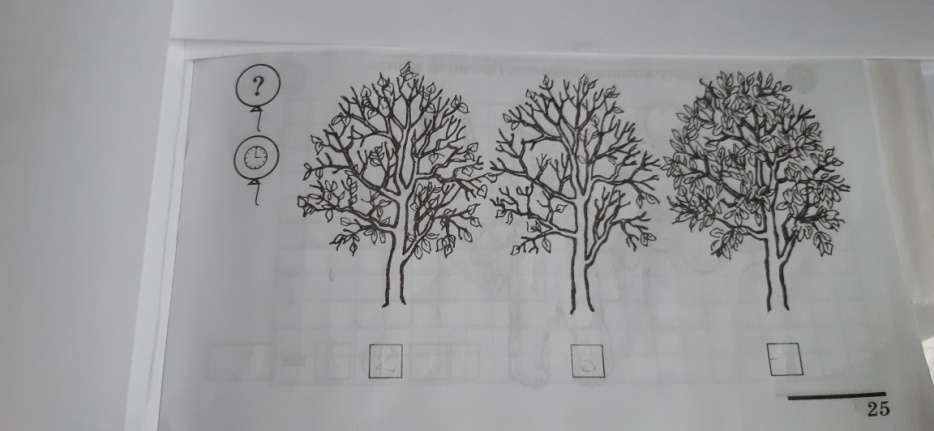 2. Запиши решение задачи.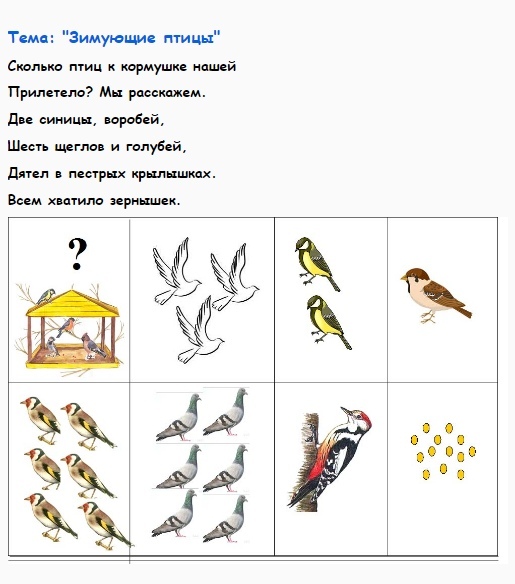 